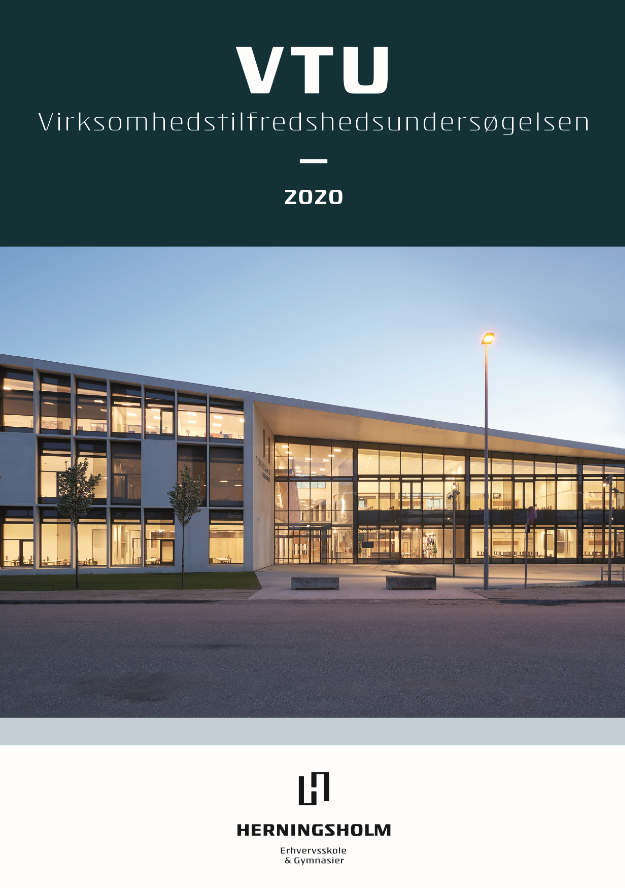 BaggrundFormålet med en VTU er helt overordnet, at vi til stadighed ønsker at forbedre relationerne til de virksomheder, som har vores elever i praktikperioderne og dermed er potentielle kommende arbejdsgivere for skolens elever. Derudover er det en vigtig forudsætning for vekseluddannelsesprincippet at vi har fokus på koblingen mellem skoleophold og virksomhedsophold (praktik).VTU 2020 skal være med til at give os en forståelse for hvor og hvordan, vi kan forbedre relationerne til virksomhederne. Derfor er det meget vigtigt, at der efterfølgende tilrettelægges en konstruktiv dialog i de enkelte afdelinger om rapportens resultater. Her kan de lokale uddannelsesudvalg bidrage med viden og anbefalinger.ProcessenSkolen er ansvarlig for at afholde målingen. Vi har ligesom de forrige år valgt at bruge konsulentfirmaet @ventures brugerflade og software til dette.Skolen er dataansvarlig og skal anmelde behandlingen af data til Datatilsynet. Vores databeskyttelsesansvarlige har godkendt den måde @ventures behandler vore data. Endvidere skal data fra undersøgelsen videregives til STIL (Styrelsen for IT og læring). Det gør vi gennem @ventures i januar.Vi benytter den af undervisningsministeriet udsendte spørgeramme.Der blev sendt spørgeskemaer ud til virksomhedernes praktikpladsansvarlige i november måned.Resultaterne kan ses på VTUEUD.dk fra december. Ligesom sidste år vil direktion og ledere få en mail med link til VTU-hjemmesiden samt vejledning. Her kan de trække rapporter med søjlediagrammer og svartabeller over svarfordelinger på spørgsmålene.Der vil desuden kunne dannes indsatsrapporter, der viser, hvilke udvalgte spørgsmål fra spørgeskemaetder betyder mest i respondenternes besvarelser, samt respondenternes evalueringer heraf.Skolerapporten kan ses på skolens hjemmeside fra 1. marts 2021SvarprocentDen samlede svarprocent er på 21 %. Det er 2 procentpoint lavere end 2019. Det er en kritisk lav svarprocent, der afspejler afdelingernes lave svarprocenter.Svarprocenten for de enkelte afdelinger. I parentesen ses forskellen fra svarprocenten i 2019.Med den lave svarprocent er besvarelserne ikke repræsentative, men kan indikere hvad virksomhederne mener. Resultaterne skal derfor følges op med en drøftelse af, om det ligner det billede man har af tingenes tilstand.ResultaterSamlet tilfredshedHer ses virksomhedernes vurdering af de specifikke spørgsmål under Samlet tilfredshed. Samlet tilfredshed er et simpelt gennemsnit af de to underspørgsmål.For at kunne sammenligne med resultaterne er de omregnet til indeks 100 ved hvert spørgsmål.Scoren 80 og derover: Særdeles god vurdering70-79: God vurdering60-69: Middel til god vurdering50-59: Dårlig til middel vurdering40-49: Dårlig vurderingUnder 40: Meget dårlig vurdering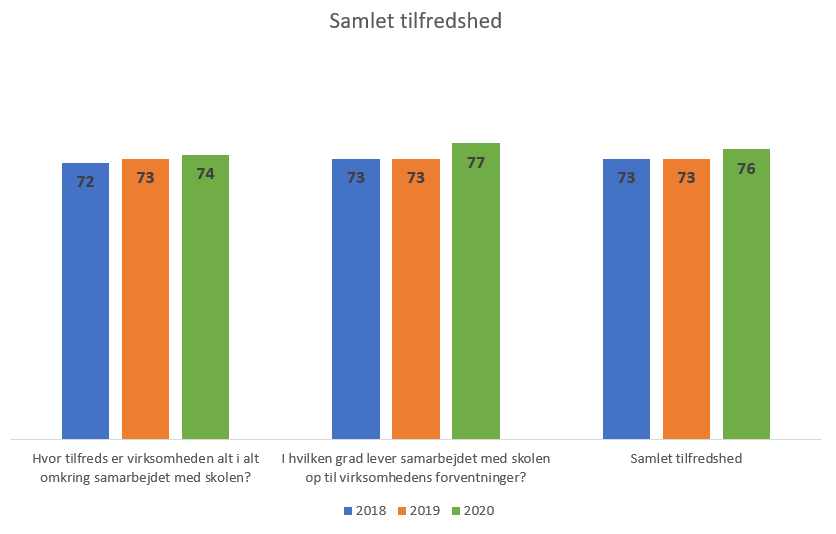 Nedenfor ses besvarelserne fordelt på afdelinger.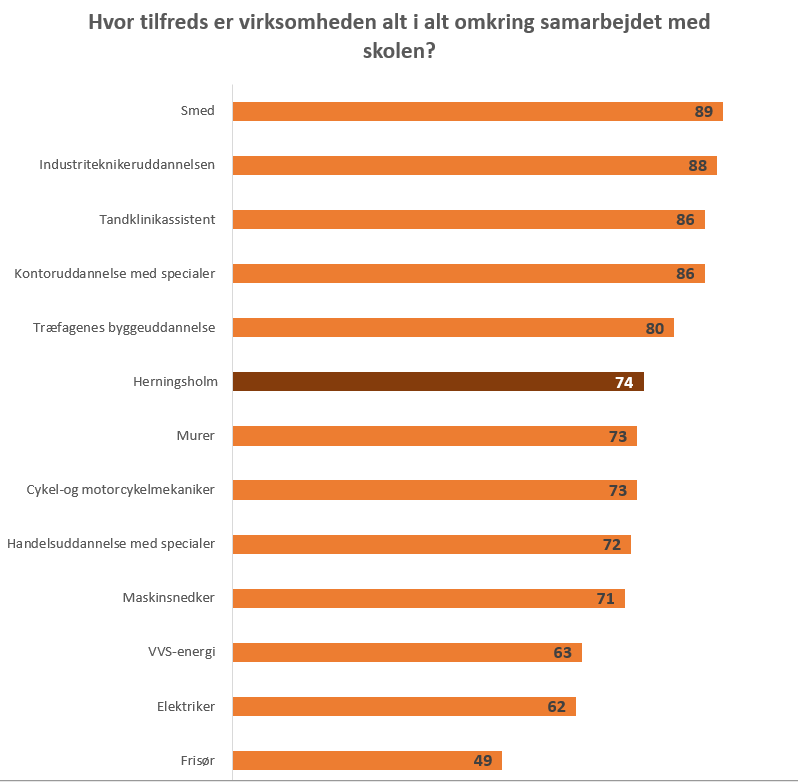 Bygningssnedker, Data- og kommunikationsuddannelsen, Detailhandelsuddannelsen med specialer, Landbrugsuddannelsen , Mediegrafiker, Møbelsnedker og orgelbygger udgår, da de har færre end 5 besvarelser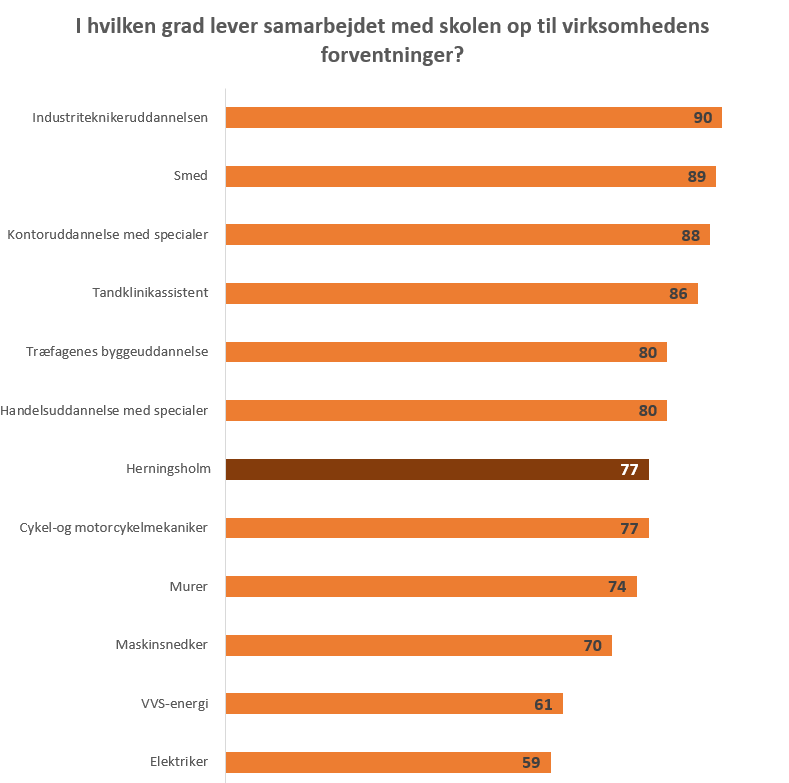 Bygningssnedker, Data- og kommunikationsuddannelsen, Detailhandelsuddannelsen med specialer, Frisør, Landbrugsuddannelsen, Mediegrafiker,, Møbelsnedker og orgelbygger udgår, da de har færre end 5 besvarelser.Elevernes præstationHer ses virksomhedernes vurdering af de specifikke spørgsmål under Elevernes præstation. Elevernes præstation er et simpelt gennemsnit af de fire underspørgsmål.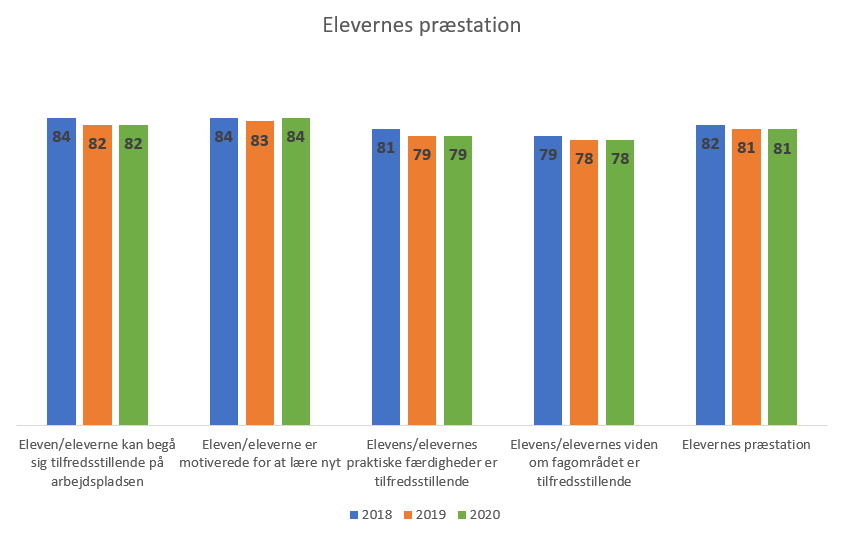 Nedenfor ses besvarelserne fordelt på afdelinger.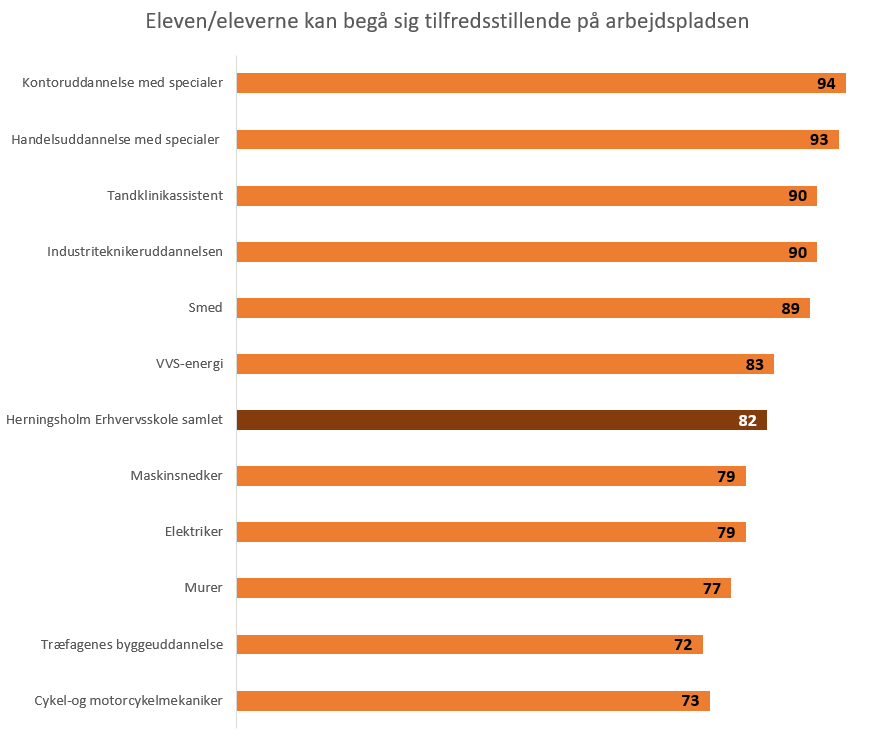 Bygningssnedker, Data- og kommunikationsuddannelsen, Detailhandelsuddannelsen med specialer, Frisør, Landbrugsuddannelsen, Mediegrafiker, Møbelsnedker og orgelbygger udgår, da de har færre end 5 besvarelser.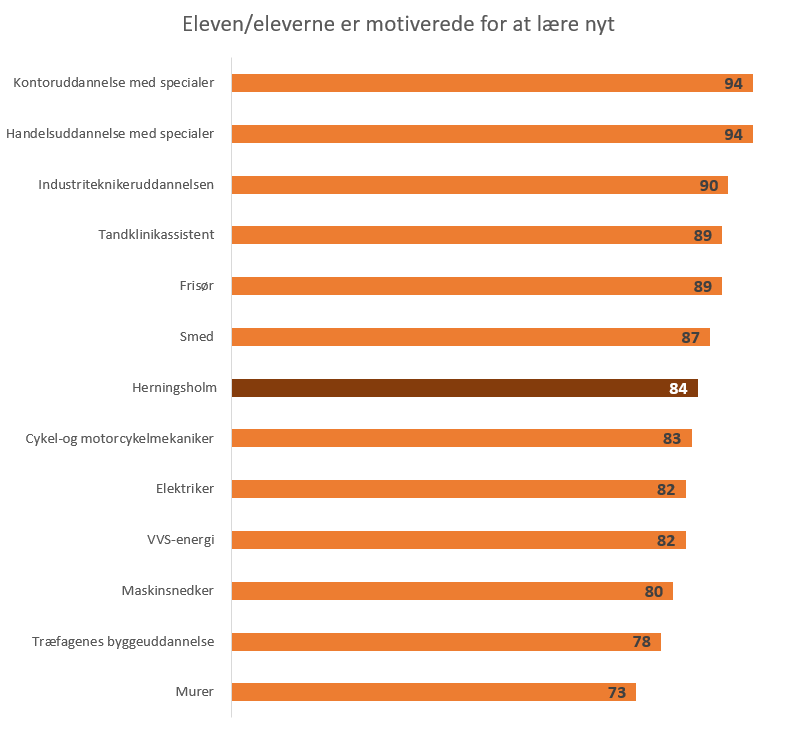 Bygningssnedker, Data- og kommunikationsuddannelsen, Detailhandelsuddannelsen med specialer, Landbrugsuddannelsen, Mediegrafiker, Møbelsnedker og orgelbygger udgår, da de har færre end 5 besvarelser.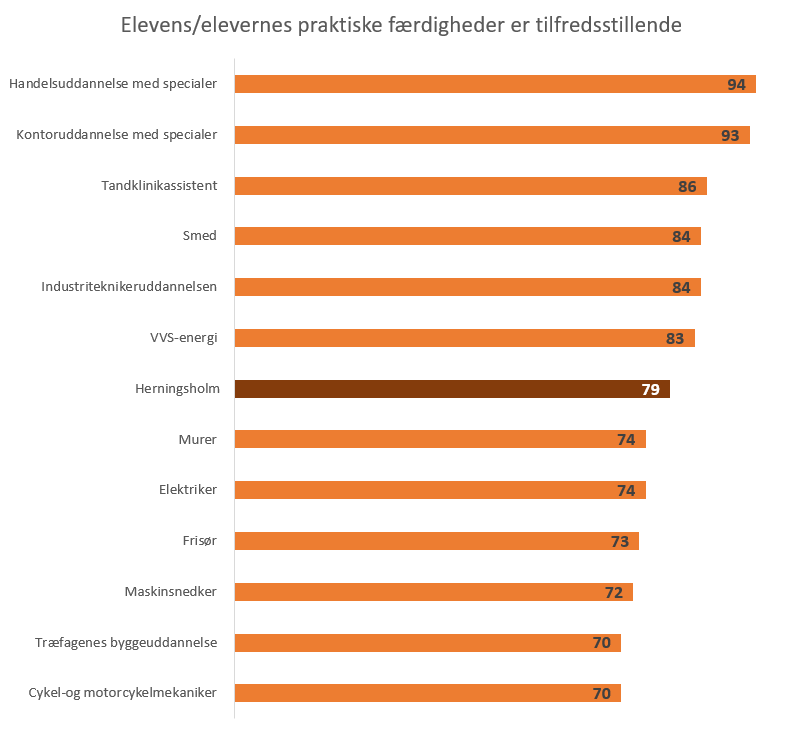 Bygningssnedker, Data- og kommunikationsuddannelsen, Detailhandelsuddannelsen med specialer, Landbrugsuddannelsen, Mediegrafiker, Møbelsnedker og orgelbygger udgår, da de har færre end 5 besvarelser.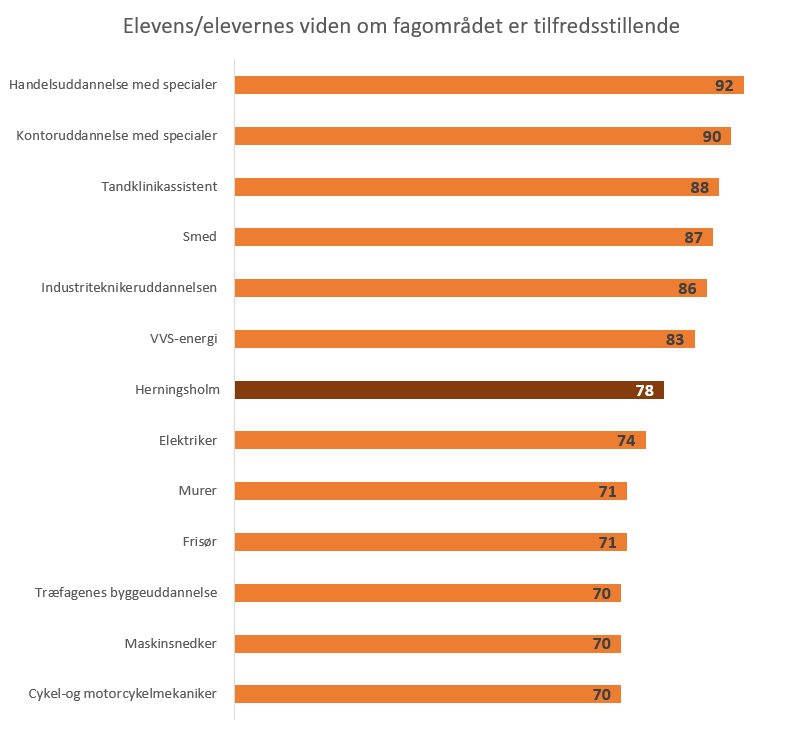 Bygningssnedker, Data- og kommunikationsuddannelsen, Detailhandelsuddannelsen med specialer, Landbrugsuddannelsen, Mediegrafiker, Møbelsnedker og orgelbygger udgår, da de har færre end 5 besvarelser.SamarbejdeHer ses virksomhedernes vurdering af de specifikke spørgsmål under Samarbejde. Samarbejde er et simpelt gennemsnit af de tre underspørgsmål.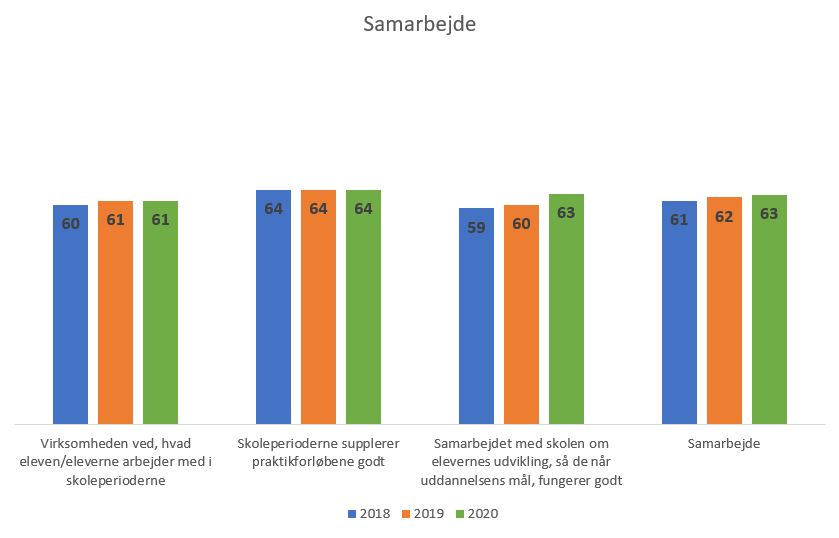 Nedenfor ses besvarelserne fordelt på afdelinger.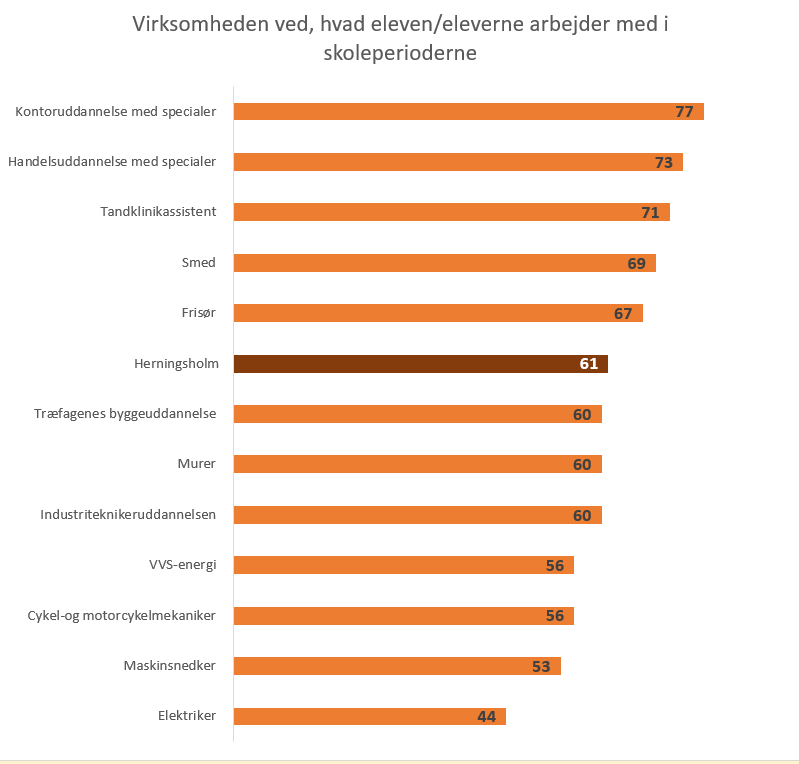 Bygningssnedker, Data- og kommunikationsuddannelsen, Detailhandelsuddannelsen med specialer, Landbrugsuddannelsen, Mediegrafiker, Møbelsnedker og orgelbygger udgår, da de har færre end 5 besvarelser.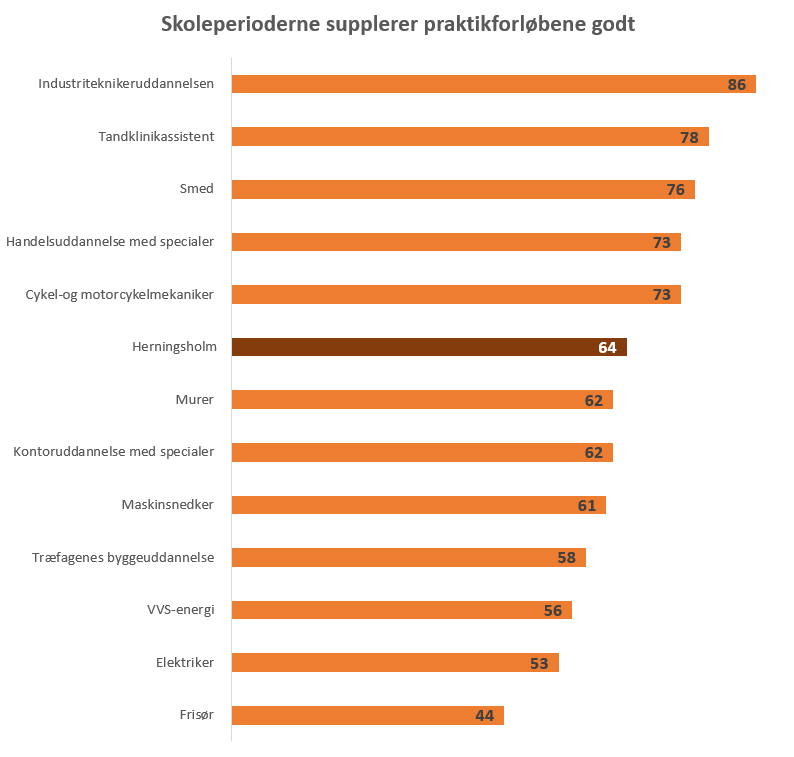 Bygningssnedker, Data- og kommunikationsuddannelsen, Detailhandelsuddannelsen med specialer, Landbrugsuddannelsen, Mediegrafiker, Møbelsnedker og orgelbygger udgår, da de har færre end 5 besvarelser.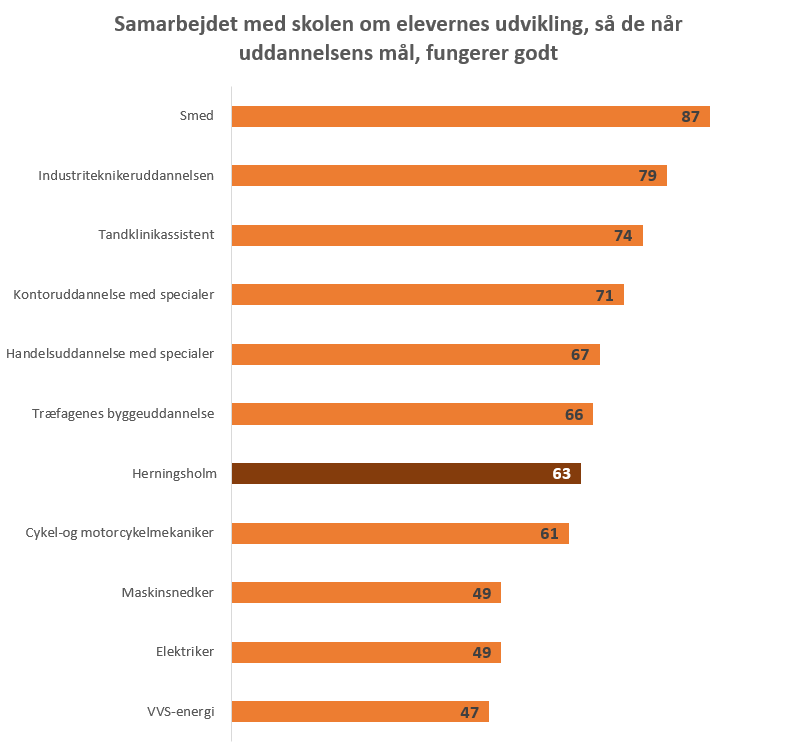 Bygningssnedker, Data- og kommunikationsuddannelsen, Detailhandelsuddannelsen med specialer, Frisør, Landbrugsuddannelsen, Mediegrafiker, Møbelsnedker og orgelbygger udgår, da de har færre end 5 besvarelser.Information og vejledningHer ses virksomhedernes vurdering af de specifikke spørgsmål under Information og vejledning. Information og vejledning er et simpelt gennemsnit af de fire underspørgsmål.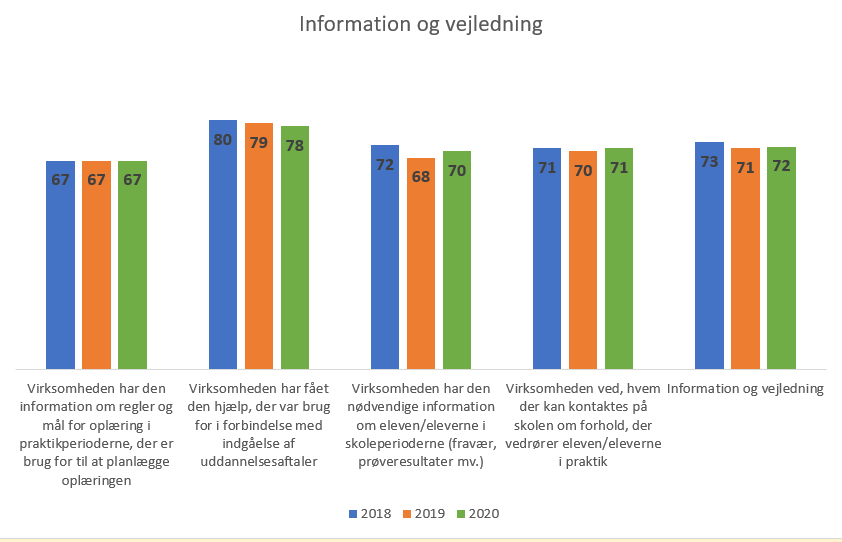 Nedenfor ses besvarelserne fordelt på afdelinger.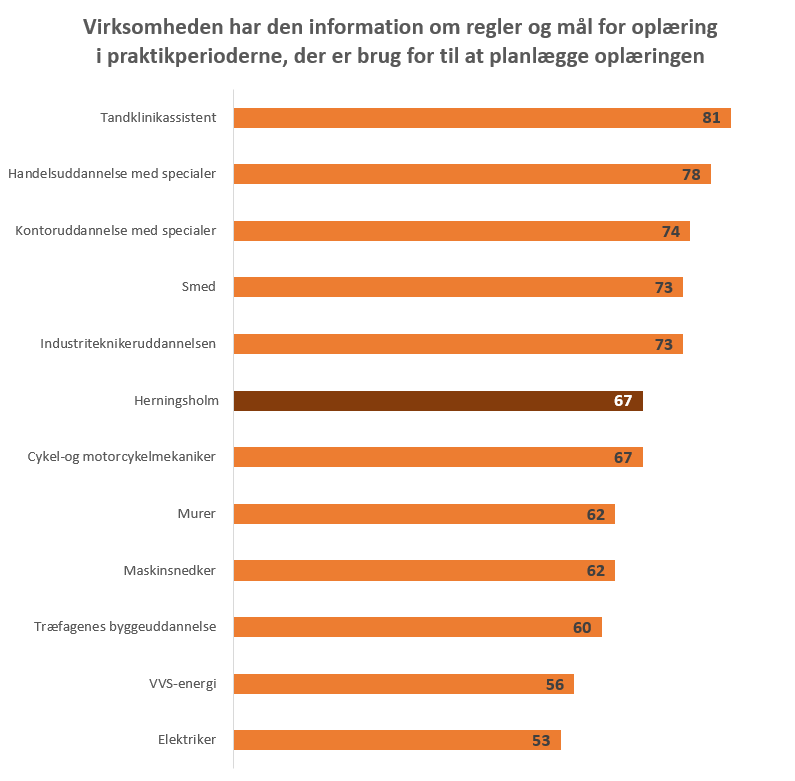 Bygningssnedker, Data- og kommunikationsuddannelsen, Detailhandelsuddannelsen med specialer, Frisør, Landbrugsuddannelsen, Mediegrafiker, Møbelsnedker og orgelbygger udgår, da de har færre end 5 besvarelser.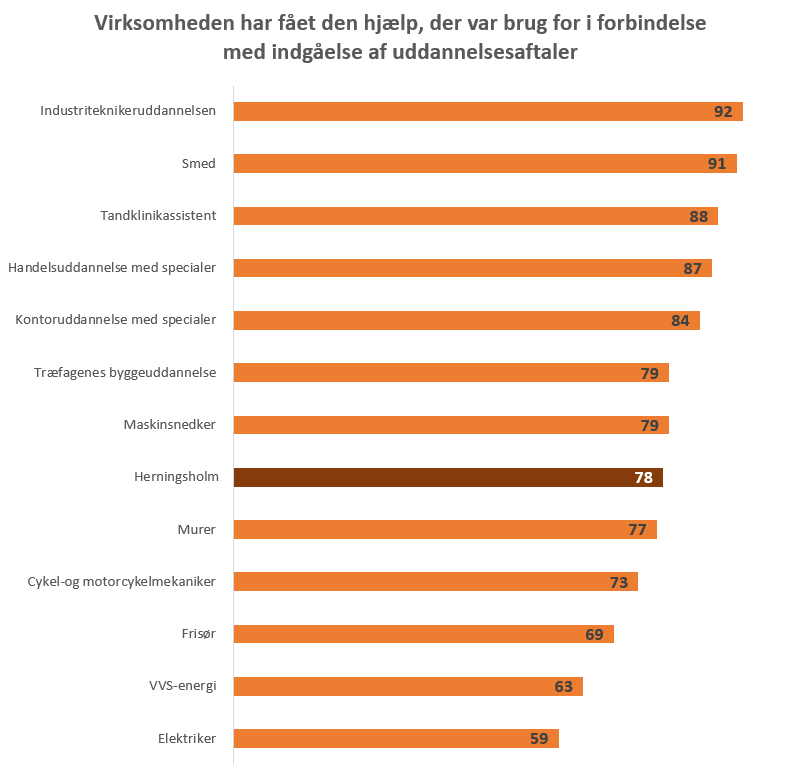 Bygningssnedker, Data- og kommunikationsuddannelsen, Detailhandelsuddannelsen med specialer, Landbrugsuddannelsen, Mediegrafiker, Møbelsnedker og orgelbygger udgår, da de har færre end 5 besvarelser.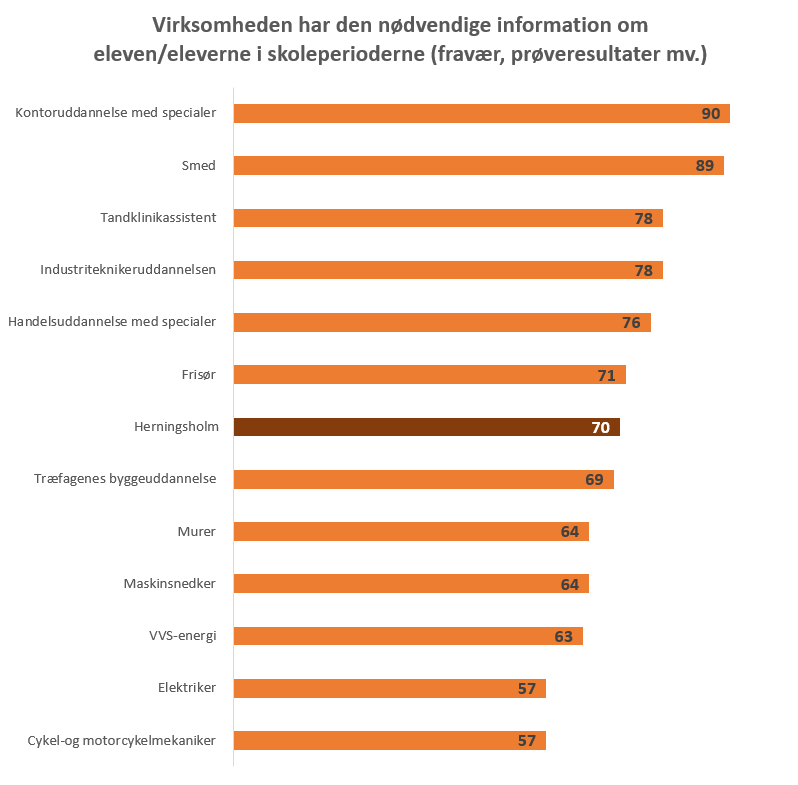 Bygningssnedker, Data- og kommunikationsuddannelsen, Detailhandelsuddannelsen med specialer, Landbrugsuddannelsen, Mediegrafiker, Møbelsnedker og orgelbygger udgår, da de har færre end 5 besvarelser.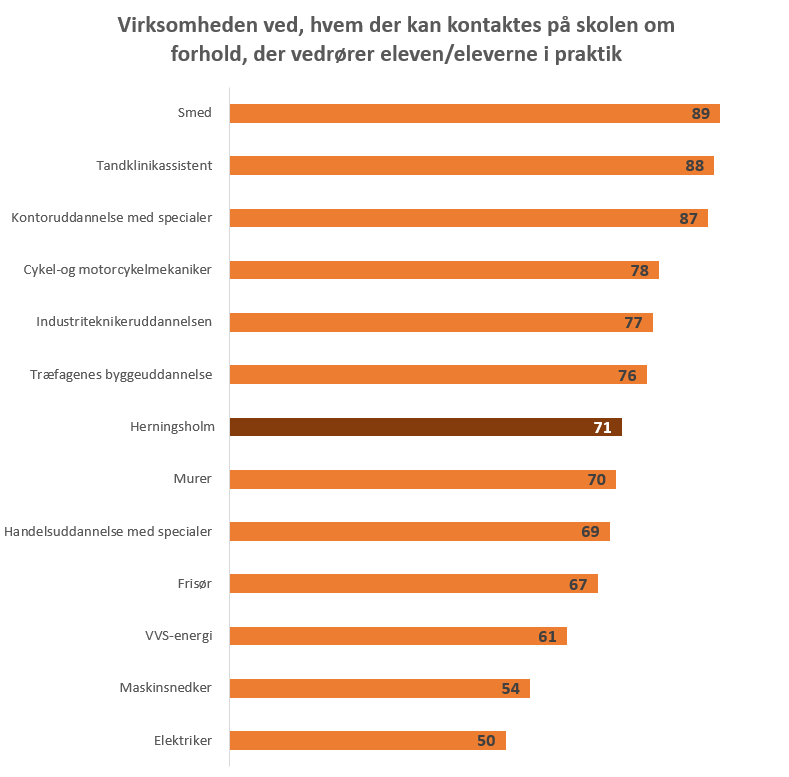 Bygningssnedker, Data- og kommunikationsuddannelsen, Detailhandelsuddannelsen med specialer, Landbrugsuddannelsen, Mediegrafiker, Møbelsnedker og orgelbygger udgår, da de har færre end 5 besvarelser.Prioritering af indsatsenPrioriteringskortet viser virksomhedernes vurdering af de enkelte spørgsmål i VTUén, og den effekt en forbedring vil have på virksomhedernes vurdering af den samlede tilfredshed.Betydningen er en beregnet værdi ud fra en faktoranalyse, hvor man måler spørgsmålenes betydning op imod hinanden.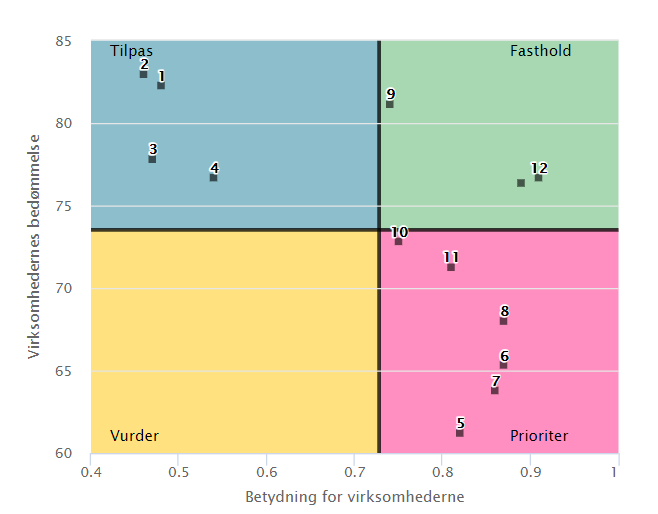 Prioriter5. Virksomheden ved, hvad eleven/eleverne arbejder med i skoleperioderne6. Skoleperioderne supplerer praktikforløbene godt7. Samarbejdet med skolen om elevernes udvikling, så de når uddannelsens mål, fungerer godt8. Virksomheden har den information om regler og mål for oplæring i praktikperioderne, der er brug for til at planlægge oplæringen10. Virksomheden har den nødvendige information om eleven/eleverne i skoleperioderne (fravær, prøveresultater mv.)11. Virksomheden ved, hvem der kan kontaktes på skolen om forhold, der vedrører eleven/eleverne i praktikFasthold9. Virksomheden har fået den hjælp, der var brug for i forbindelse med indgåelse af uddannelsesaftaler12. Hvor tilfreds er virksomheden alt i alt omkring samarbejdet med Herningsholm13. I hvilken grad lever samarbejdet med Herningsholm op til virksomhedens forventninger?Tilpas1. Eleven/eleverne kan begå sig tilfredsstillende på arbejdspladsen2. Eleven/eleverne er motiverede for at lære nyt3. Elevens/elevernes praktiske færdigheder er tilfredsstillende4. Elevens/elevernes viden om fagområdet er tilfredsstillendeVurder(ingen punkter)v. / Jette Annasofia Lunding Toft, 2021UddannelseAntal respondenterAntal svarBesvarelses procent - afrundetBygningssnedker8112% (+12)Cykel-og motorcykelmekaniker56814% [-8] Data- og kommunikationsuddannelsen21314% [-14]Detailhandelsuddannelsen med specialer22418% [+6]Elektriker491019% [-1]Frisør47511% [-1]Handelsuddannelse med specialer30617% [-4]Industriteknikeruddannelsen32928% [-1]Kontoruddannelse med specialer301130% [+7]Landbrugsuddannelsen1517% [-19]Maskinsnedker271452% [+16]Mediegrafiker6117% [-8]Murer581221% [+2]Møbelsnedker og orgelbygger8338% [+7]Smed27519% [0)Snedker300% [-19]Tandklinikassistent14743% [+1]Træfagenes byggeuddannelse661117% [-1]VVS-energi58610% [-13]